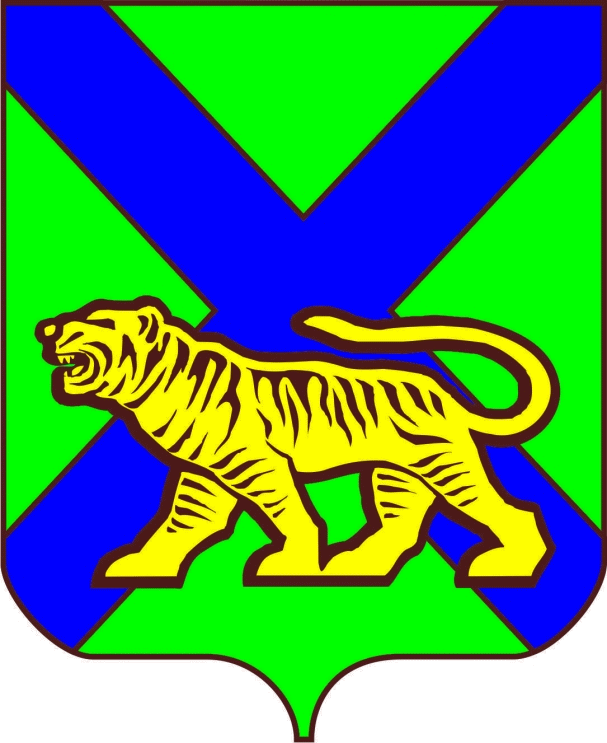 ТЕРРИТОРИАЛЬНАЯ ИЗБИРАТЕЛЬНАЯ КОМИССИЯ ГОРОДА ДАЛЬНЕГОРСКАРЕШЕНИЕ   13 июня 2019 г.                               г. Дальнегорск                       № 557/92Об определении дополнительного офиса ПАО «Сбербанк    России» для открытия специальных избирательных счетов кандидатов в период избирательной кампании по дополнительным выборам депутата Думы Дальнегорского городского по одномандатному избирательному округу № 9,  назначенных на 8 сентября 2019 годаВ соответствии со  статьей 69 Избирательного кодекса Приморского края, пунктом 1.1. Порядка открытия, ведения и закрытия специальных избирательных счетов для формирования избирательных фондов кандидатов, избирательных объединений при проведении выборов депутатов Законодательного Собрания Приморского края, Губернатора Приморского края, а также в органы местного самоуправления на территории Приморского края, утвержденного решением Избирательной комиссии Приморского края от 25 мая 2018 года № 77/780,  территориальная избирательная комиссия города ДальнегорскаРЕШИЛА:1. Определить филиалом для открытия специальных избирательных счетов кандидатов в период избирательной кампании по дополнительным выборам депутата Думы  Дальнегорского городского округа по одномандатному избирательному округу № 9, назначенных на 8 сентября 2019 года дополнительный офис № 8635/0281 Приморского края ПАО «Сбербанк России», расположенный по адресу: Приморский край,                   г. Дальнегорск, ул. Осипенко, дом 44 А.2. Довести настоящее решение до сведения участников избирательного процесса, разместив настоящее решение на официальном сайте Дальнегорского городского округа в разделе «Территориальная избирательная комиссия города Дальнегорска»в информационно-телекоммуникационной сети «Интернет».3. Направить настоящее решение в Избирательную комиссию Приморского края для размещения на официальном сайте в информационно-телекоммуникационной сети «Интернет».Председатель комиссии				                           С.Н. ЗарецкаяСекретарь комиссии		  	            		              О.Д. Деремешко     